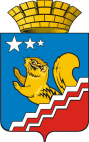 Свердловская областьГЛАВА ВОЛЧАНСКОГО ГОРОДСКОГО ОКРУГАпостановление31.08.2018 год                                              		                                                  № 410г. ВолчанскВ целях совершенствования работы муниципального автономного учреждения культуры «Культурно-досуговый центр» Волчанского городского округа, руководствуясь Гражданским кодексом Российской Федерации, Налоговым кодексом Российской Федерации, Бюджетным кодексом Российской Федерации,   Федеральным Законом «О ветеранах» от 12.01.1995 г. № 5-ФЗ, Федеральный закон «О дополнительных гарантиях по социальной поддержке детей-сирот и детей, оставшихся без попечения родителей» от 21.12.1996 № 159-ФЗ, Федеральным Законом «О социальной защите инвалидов в Российской Федерации» от 24.11.1995 г. № 181-ФЗ, Указом Президента Российской Федерации «О мерах по социальной поддержке многодетных семей» от 05.05.1992 г. № 431, Законом Российской Федерации от 07 февраля 1992 года  № 2300-1 «О защите прав потребителей», ПОСТАНОВЛЯЮ: Внести в Положение о порядке оказания платных услуг физическим и юридическим лицам муниципальным автономным учреждением культуры «Культурно-досуговый центр» следующие изменения:«Порядок предоставления льгот отдельным категориям граждан при оказании платных услуг физическим и юридическим лицам муниципальным автономным учреждением культуры «Культурно-досуговый центр» изложить в новой редакции (прилагается).Настоящее постановление обнародовать на официальном сайте Волчанского городского округа в сети Интернет http://volchansk-adm.ru/.Контроль за исполнением настоящего постановления возложить на заместителя главы администрации Волчанского городского округа по социальным вопросам Бородулину И.В.Глава городского округа                                                                    А.В. ВервейнУТВЕРЖДЕНпостановлением главыВолчанского городского округа от 31 августа 2018 год  № 410ПОРЯДОК ПРЕДОСТАВЛЕНИЯ ЛЬГОТ (СКИДКА)
ОТДЕЛЬНЫМ КАТЕГОРИЯМ ГРАЖДАН ПРИ ОКАЗАНИИ ПЛАТНЫХ УСЛУГ ФИЗИЧЕСКИМ И ЮРИДИЧЕСКИМ ЛИЦАМ МУНИЦИПАЛЬНЫМ АВТОНОМНЫМ УЧРЕЖДЕНИЕМ КУЛЬТУРЫ «КУЛЬТУРНО – ДОСУГОВЫЙ ЦЕНТР» ВОЛЧАНСКОГО ГОРОДСКОГО ОКРУГАНастоящий порядок предоставления льгот (скидка) отдельным категориям граждан при оказании платных услуг муниципальным автономным учреждением культуры «Культурно – досуговый центр» Волчанского городского округа (далее – учреждение культуры) (далее – Порядок) разработан с целью создания дополнительных мер социальной поддержки и социальной помощи отдельным категориям граждан.Льготы (скидка) предоставляются: при посещении платных культурно-массовых мероприятий, проводимых непосредственно учреждением культуры (Приложение № 1 к Порядку);на посещение занятия в клубных формированиях (кружках, студиях, клубов), осуществляющих деятельность на платной основе (приложение № 2 к Порядку).Льготы (скидка), предусмотренные настоящим Порядком предоставляются при предъявлении оригиналов документов, подтверждающих право на льготы. Льготы (скидка), предусмотренные настоящим Порядком, не суммируются. При наличии нескольких оснований для установления льгот, льготы устанавливаются по одному из основных по выбору гражданина.Льготы (скидка), устанавливаются в процентах, в соответствии с установленными категориями, от стоимости, определенной Прейскурантом цен на платные услуги, оказываемые населению учреждением культуры, действующим в указанный период. Информация о порядке и условиях предоставления льгот (скидки) размещается в доступных для посетителей местах в учреждениях культуры,  средствах массовой информации, на сайте учреждения культуры и на официальном сайте Волчанского городского округа в сети Интернет.Приложение № 1к Порядку предоставления льгот
отдельным категориям граждан при оказании платных услуг физическим и юридическим лицам муниципальным автономным учреждением культуры «Культурно–досуговый центр» Волчанского городского округаЛЬГОТЫ (СКИДКА)НА ПОСЕЩЕНИЕ КУЛЬТУРНО-МАССОВЫХ МЕРОПРИЯТИЙ, ПРОВОДИМЫХ НЕПОСРЕДСТВЕННО УЧРЕЖДЕНИЕМ КУЛЬТУРЫПриложение № 2к Порядку предоставления льгот
отдельным категориям граждан при оказании платных услуг физическим и юридическим лицам муниципальным автономным учреждением культуры «Культурно–досуговый центр» Волчанского городского округаЛЬГОТЫ (СКИДКА)НА ПОСЕЩЕНИЕ ЗАНЯТИЯ В КЛУБНЫХ ФОРМИРОВАНИЯХ (КРУЖКАХ, СТУДИЯХ, КЛУБОВ), ОСУЩЕСТВЛЯЮЩИХ ДЕЯТЕЛЬНОСТЬ НА ПЛАТНОЙ ОСНОВЕЛьготы (скидка) на посещение занятий в клубных формированиях, предоставляются после заключения договора на посещение занятий в клубном формировании Дома культурыПериод предоставления льгот (скидки) - период действия договора. В случае истечения срока действия основания для получения льготы предоставление льготы прекращается досрочно.Льготы (скидка) на посещение индивидуальных занятий
не предоставляются.О внесении изменений в Положение о порядке оказания платных услуг физическим и юридическим лицам муниципальным автономным учреждением культуры «Культурно-досуговый центр» № п/пКатегория гражданРазмер льготы от стоимости платной услугиДокумент, подтверждающий право на льготу1Дети-сироты, дети, оставшиеся без попечения родителей, переданные в семьи граждан под опеку, в приемную семью100%(бесплатно) на все мероприятия организаторами, которых является учреждение культурыПостановление об опеке, сертификат, иные документы, подтверждающие данный социальный статус2Участники Великой Отечественной войны и приравненные к ним категории, ветераны боевых действий100%(бесплатно)на все мероприятия организаторами, которых является учреждение культурыУдостоверение установленного образца3Инвалиды I, II, III групп50%на одно мероприятие в месяцСправка бюро медико-социальной экспертизы об установлении инвалидности4Пенсионеры50%на одно мероприятие в месяцУдостоверение установленного образца5Дети из многодетных семей50%на одно мероприятие в месяцУдостоверение установленного образца№ п/пКатегория гражданРазмер льготы от стоимости платной услугиДокумент, подтверждающий право на льготу1Участники Великой Отечественной войны и приравненные к ним категории, ветераны боевых действий100%(бесплатно) Удостоверение установленного образца 2Дети-сироты, дети, оставшиеся без попечения родителей, переданные в семьи граждан под опеку, в приемную семью50%Постановление об опеке, сертификат, иные документы, подтверждающие данный социальный статус3Инвалиды I, II, III групп30%Справка бюро медико-социальной экспертизы об установлении инвалидности5Дети из многодетных семей1 ребенок в семье - 20%2 ребенок в семье - 30%3 ребенок в семье и последующий - 50%, при условии, что двое и более детей посещают клубные формированияУдостоверение установленного образца